(Available in English)Reconnaissance du devoir de l’expertNuméro de la région :	Municipalité :		Numéro d’inscription au rôle :	Emplacement du bien-fonds :		Numéros d’appel :Je m’appelle………………………………………………………………………(nom) Je vis à…………………….………………………………… .………..(municipalité) dans……………...….………………………………………….…..(comté ou région)dans la province de …………………………………………………….….(province)Mes services ont été retenus par…....……………………………… (nom de la ou des parties) ou en son (leur) nom en vue de fournir des preuves concernant l’instance devant la Commission susmentionnée.Je confirme que je fournirai mes preuves dans un rapport écrit en format électronique, que je remettrai au plus tard deux jours avant les dates d’échéance fixées dans le Calendrier des procédures applicable à la présente instance pour la signification des rapports d’expert supplémentaires.Je reconnais que je suis tenu(e) de fournir des preuves dans le cadre de la présente instance de la manière suivante : fournir une preuve d’opinion équitable, objective et non partisane;fournir une preuve d’opinion qui ne se rapporte qu’à des questions relevant de mon champ de compétence;fournir l’aide supplémentaire que la Commission peut raisonnablement exiger afin de trancher une question en litige.Je reconnais que le devoir susmentionné a préséance sur toute obligation que je dois à la partie par laquelle ou au nom de laquelle mes services sont retenus.…………………………	…………………………………………………………….Date				                Signature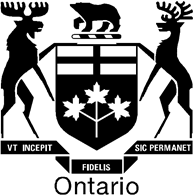 Tribunals OntarioTribunaux décisionnels OntarioAssessment Review Board15 Grosvenor Street, Ground FloorToronto ON, M7A 2G6 Email:  ARB.Registrar@ontario.ca  Website: www.tribunalsontario.ca/arb/Commission de révision de l’évaluation foncière15 rue Grosvenor, rez-de-chausséeToronto, ON M7A 2G6 Courriel : ARB.Registrar@ontario.ca  Site web : www.tribunalsontario.ca/cref/